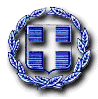 ΕΛΛΗΝΙΚΗ ΔΗΜΟΚΡΑΤΙΑ                                                                     ΝΟΜΟΣ ΑΤΤΙΚΗΣ                                                                 ΔΗΜΟΣ ΧΑΛΑΝΔΡΙΟΥΤου/ης…………………………………………………………………………………………………………………... με έδρα τ.......…………………………… Οδός…………………………………………………………… Αριθ. ……………      Τ.Κ. ……….. Τηλ. …………………….…..Fax. ………………………. Email: ………………………………………………………………………..αφού έλαβα  γνώση των όρων της μελέτης για την:   «Προμήθεια εξοπλισμού νέου Παιδικού Σταθμού» του Δήμου Χαλανδρίου, της υπ΄αριθμ. 158/2021 μελέτης καθώς και των συνθηκών εκτέλεσης αυτής, τους οποίους αποδέχομαι πλήρως και ανεπιφύλακτα  και υποβάλλω την παρούσα προσφορά, η προσφορά πληροί τους όρους και  τις τεχνικές προδιαγραφές της υπ΄αριθμ. 158/2021  μελέτης και συνοδεύεται από πλήρη περιγραφή ανά είδος και αναλαμβάνω την εκτέλεση της προμήθειας με τις ακόλουθες τιμές, επί των τιμών του Τιμολογίου Μελέτης και του Προϋπολογισμού Μελέτης .Χαλάνδρι,…/.../2021Ο ΠΡΟΣΦΕΡΩΝ(Υπογραφή - Σφραγίδα)ΕΝΤΥΠΟ ΟΙΚΟΝΟΜΙΚΗΣ ΠΡΟΣΦΟΡΑΣγια την προμήθεια με τίτλο «Προμήθεια εξοπλισμού νέου Παιδικού Σταθμού» του Δήμου Χαλανδρίου», Α.Μ.158/2021ΟΜΑΔΑ 1: ΕΠΙΠΛΑ ΠΑΙΔΙΚΟΥ ΣΤΑΘΜΟΥ                    CPV:39161000-8    Έπιπλα παιδικού σταθμού ΟΜΑΔΑ 1: ΕΠΙΠΛΑ ΠΑΙΔΙΚΟΥ ΣΤΑΘΜΟΥ                    CPV:39161000-8    Έπιπλα παιδικού σταθμού ΟΜΑΔΑ 1: ΕΠΙΠΛΑ ΠΑΙΔΙΚΟΥ ΣΤΑΘΜΟΥ                    CPV:39161000-8    Έπιπλα παιδικού σταθμού ΟΜΑΔΑ 1: ΕΠΙΠΛΑ ΠΑΙΔΙΚΟΥ ΣΤΑΘΜΟΥ                    CPV:39161000-8    Έπιπλα παιδικού σταθμού ΟΜΑΔΑ 1: ΕΠΙΠΛΑ ΠΑΙΔΙΚΟΥ ΣΤΑΘΜΟΥ                    CPV:39161000-8    Έπιπλα παιδικού σταθμού ΟΜΑΔΑ 1: ΕΠΙΠΛΑ ΠΑΙΔΙΚΟΥ ΣΤΑΘΜΟΥ                    CPV:39161000-8    Έπιπλα παιδικού σταθμού Κριτήριο κατακύρωσης: χαμηλότερη τιμή - σε τιμές μονάδοςΚριτήριο κατακύρωσης: χαμηλότερη τιμή - σε τιμές μονάδοςΚριτήριο κατακύρωσης: χαμηλότερη τιμή - σε τιμές μονάδοςΚριτήριο κατακύρωσης: χαμηλότερη τιμή - σε τιμές μονάδοςΚριτήριο κατακύρωσης: χαμηλότερη τιμή - σε τιμές μονάδοςΚριτήριο κατακύρωσης: χαμηλότερη τιμή - σε τιμές μονάδοςA/A ΕΙΔΟΣ ΜΟΝΑΔΑ ΜΕΤΡ.ΠΟΣΟΤΗΤΑΠΡΟΣΦΟΡΑΤΙΜΗ ΜΟΝΑΔΑΣ         (€)ΚΟΣΤΟΣ1ΚΑΡΕΚΛΑΚΙΑ  ΒΡΕΦΩΝ  ΧΡΩΜΑΤΙΣΤΑ ΜΕ ΔΙΣΚΟ ΑΡΚΟΥΔΟΣΤΕΜ.22ΚΑΡΕΚΛΑΚΙΑ  ΒΡΕΦΩΝ  ΧΡΩΜΑΤΙΣΤΑ ΜΕ ΔΙΣΚΟ-ΓΑΤΑΚΙΤΕΜ.23ΚΑΡΕΚΛΑΚΙΑ  ΒΡΕΦΩΝ  ΧΡΩΜΑΤΙΣΤΑ ΜΕ ΔΙΣΚΟ-ΒΑΤΡΑΧΟΣΤΕΜ.24ΣΑΛΟΝΑΚΙ ΥΠΟΔΟΧΗΣ ΠΑΙΔΙΚΟ( ΣΕΤ 4 ΠΟΛΥΘΡΟΝΑΚΙΑ)ΤΕΜ.15ΚΡΕΒΑΤΑΚΙΑ ΒΡΕΦΩΝ ΜΕ ΣΤΡΩΜΑΤΕΜ.86ΠΑΓΚΑΚΙ ΞΥΛΙΝΟ ΧΡΩΜΑΤΙΣΤΟ ΕΣΩΤΕΡΙΚΟΥ ΧΩΡΟΥΤΕΜ.17ΠΙΝΑΚΑΣ ΑΝΑΡΤΗΣΗΣ ΕΡΓΑΣΙΩΝ(150Χ100)ΜΕ ΠΛΑΙΣΙΟ ΑΛΟΥΜΙΝΙΟΥΤΕΜ.3ΣΥΝΟΛΟ ΚΑΘΑΡΗΣ ΑΞΙΑΣΦΠΑ 24%ΓΕΝΙΚΟ ΣΥΝΟΛΟ 